Gulfjobseeker.com CV No: 1047702Mobile +971505905010  cvdatabase[@]gulfjobseeker.comTo contact this candidate use this linkhttp://www.gulfjobseeker.com/feedback/contactjs.phpCURRICULUM VITAE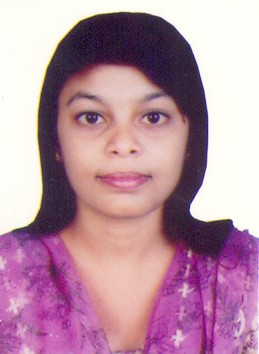 Personal Details:Date of Birth		:	25th June 1982Marital Status		:	MarriedSex			:	FemaleReligion		:	Roman CatholicNationality		:	IndianLanguages Known:Academic Qualification:Professional Qualification:Membership:Karnataka Nursing Council Life MembershipTrained Nurses Association of India Life MembershipCatholic Nurses Guild of India Life MembershipTraining Done:Experience Details:Important course passed:Basic Life Support- January 2011 CME Programs.CNE Programs.Phlebotomy Education program, Abu Dhabi, February 2011Nursing management workshop, Abu Dhabi, March 2011Objectives:To become self-motivated and goal oriented professional in the field of nursingTo utilize the maximum potential I PossessProfile and key skills in the area of expertise:Administration of drugs and monitoringAssessing the physical and psychological needs of patients and rendering direct careManagement of fluid and electrolyte imbalanceAdministration of oral, Intravenous, Intramuscular, subcutaneous, Intradermal medicationsCollection of intravenous and arterial blood samplesInsertion of Nasogastric tubeFoleys CatheterizationGastric lavageGastrostomy and jejunostomy feedingTracheostomy care and suctioning Starting peripheral venous accessCardio pulmonary resuscitationCare of patients with diabetics mellitus-Diet, exercise, medications, foot careCare of dying and deathBarrier nursing cares for patients with HIV, MRSA, and HbsAGAdministration of oxygen therapy and nebulizationManagement of hypoglycemia, hyperglycemia, hyperkelemia and hypokelemiaEffective management of patients during blood transfusionsAdministration of chemotherapeutic drugs for patients with malignancies Assisting in procedures likeBone marrow aspirationLumbar punctureCentral line insertionEndotracheal insertion Renal biopsyLiver biopsyPleural aspirationsPleural biopsyUrinary filtration rate, post voidal residueParacenthesisEsophageal gastro duodenoscopyEndoscopic retrograde cholangio pancreatographyCare of patients with tractionTeam approach and supervisionHealth EducationHolistic careCare of patients with acute and chronic gastritis, acute and chronic pancreatitis, Jaundice, Hepatitis, Duodenal bleed, Duodenal and peptic ulcers and poisoning Continuous Rhyles tube aspiration Bladder wash, bladder irrigation, Preoperative and post operative care of patients undergoing surgery. Additional profiles taken care:     I do hereby certify that, all the details mentioned above are true to the best of my knowledge. If my personal profile matches your requirement, kindly give me an opportunity to serve in your esteemed organization. To ReadTo WriteTo SpeakEnglish, Hindi, TamilEnglish, Hindi, TamilEnglish, Hindi, Tamil, Kannada, MalayalamQualificationInstitutionYearSSLCR.S.K. Higher Secondary SchoolJune 1998Higher Secondary Education(XII Std)R.S.K.Higher Secondary SchoolMarch 2000QualificationInstitutionYearB.Sc., NursingSt. John’s College of Nursing2000 to 2004Name of Institution:St. John’s National Academy of Health Sciences, St. John’s College of Nursing,  BangaloreDuration:September 2000 to October 2004Bed Capacity:1200Area of training:General Medicine Ward, Surgical Ward, Psychiatric ward, Pediatric ward, Nephrology Ward, Orthopedics, Trauma, Urology and Gastroenterology, Neurology, Neurosurgery, Isolation Ward, MICU, SICU, CCU, Dialysis Unit, Operation Theatre and Casualty unit. QualificationInstitutionDesignationArea of WorkYearBSc ., Nursing(Registered Nurse and Midwife)St. John’s Medical College Hospital, India.(1200 bedded Hospital)Registered Nurse and MidwifeUrology and Gastroenterology Common WardVIP A/C Private medical surgical WardJan 1st 2005 to July 31st  2005(50 bedded ward)August 1st 2005 to December 31st 2007(22 bedded ward)  Ashwin     nursing    homeRegistered nurse and midwifeMedical surgical ward01.01.2007 to 22.03.2007New Medical Center specialty Hospital, Abu DhabiRegistered Nurse (nurse in-charge and sr.staff nurse)Medical and Surgical Ward30.03.2008 to 28.06.2011(13 bedded ward)Neuro spinal hospital, dubaiSenior staff nurseNeuro, ortho& rehabilitation ward.05.08.2012 to till dateRespiratory	:Upper and lower respiratory tract infections, Asthma, TB, Pleural effusion, COPD, Bronchiectasis, PneumoniaEndocrine	:Hyper and hypothyroidism, Cushing’s syndrome, diabetics mellitus, Ketoacidosis, thyrotoxicosisNeurological	:	Cardio vascular accidents, epilepsy, Meningitis, cerebral hemorrhages, Transient ischemic attacks, Myasthenia gravisHematological:Anemia, thrombocytopenia, systemic lupus erythematousNephrology	:Acute and chronic renal failure, patients on dialysisInfectious	:HIV, HBSAG, MRSA, herpes simplex, fungal infectionsOrthopedic	:Fractures, osteoporosis, osteoarthritis, care of patients with cast and tractions, IVDP
Cardio vascular:Equipments   Handled:Cardiac MonitorPulse oxymeterDiginfusaInfusion pumpsDefibrillatorGlucometerSuction ApparatusLaryngoscopeNebulizerECG MachineHypertension, hypotension, chest pain, angina, myocardial infarction, Ischemia.